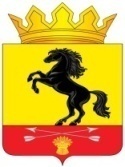               АДМИНИСТРАЦИЯМУНИЦИПАЛЬНОГО ОБРАЗОВАНИЯ       НОВОСЕРГИЕВСКИЙ РАЙОН         ОРЕНБУРГСКОЙ ОБЛАСТИ                 ПОСТАНОВЛЕНИЕ _13.06.2019____ №  _____518-п_______                  п. Новосергиевка О дополнении перечня муниципального  имущества МО Новосергиевский район, свободного от прав третьих лиц, используемого в целях предоставления  его во владение и (или)в пользование на долгосрочной основе субъектам малого и среднего предпринима-тельства и организациям, образующим инфраструк-туру поддержки субъектов малого и среднего предпринимательстваВ соответствии со  ст. 18 Федерального закона от 24.07.2007 № 209-ФЗ «О развитии малого и среднего предпринимательства в Российской Федерации», Федеральным законом от 22.07.2008 № 159-ФЗ «Об особенностях отчуждения недвижимого имущества, находящегося в государственной собственности субъектов Российской Федерации или в муниципальной собственности и арендуемого субъектами малого и среднего предпринимательства, и о внесении изменений в отдельные законодательные акты Российской Федерации», предложения балансодержателя:1. Дополнить перечень муниципального имущества МО  Новосергиевский район Оренбургской области, свободного от прав третьих лиц, используемого в целях предоставления его во владение и (или) в пользование на долгосрочной основе субъектам малого и среднего предпринимательства и организациям, образующим инфраструктуру поддержки субъектов малого и среднего предпринимательства, утвержденным постановлением администрации МО Новосергиевский район от 18.10.2017 № 1091-п, согласно приложению.           2. Контроль за исполнением настоящего постановления возложить на заместителя главы администрации района по экономическим вопросам Кривошееву И.И.3. Постановление вступает в силу с момента его подписания и подлежит опубликованию на официальном сайте администрации МО Новосергиевский район.Глава администрации района   						А.Д. Лыков 	Разослано: Кривошеевой И.И., Хариной Т.А., МУП «Новосергиевское ЖКХ», орготделу, 	                   прокурору.Приложение к постановлению администрации Новосергиевского района от 13.06.2019  № 518-п   Перечень муниципального имущества 04.04.2017 Новосергиевский район Оренбургской области, свободного от прав третьих лиц, используемого в целях предоставления его во владение и (или) в пользование на долгосрочной основе субъектам малого и среднего предпринимательства и организациям, образующим инфраструктуру поддержки субъектов малого и среднего предпринимательства______________№ п/пНаименование имуществаМестонахождение имуществаАрендуемая площадьЦель использования имущества3Нежилое помещение Оренбургская область, Новосергиевский район, п. Новосергиевка, пр. Калинина, д.82 А.11,7кв.мОказание бытовых услуг